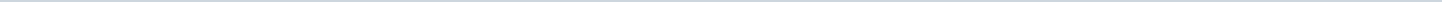 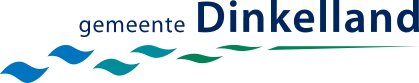 Gemeente DinkellandAangemaakt op:Gemeente Dinkelland29-03-2024 16:57Raadsbrieven11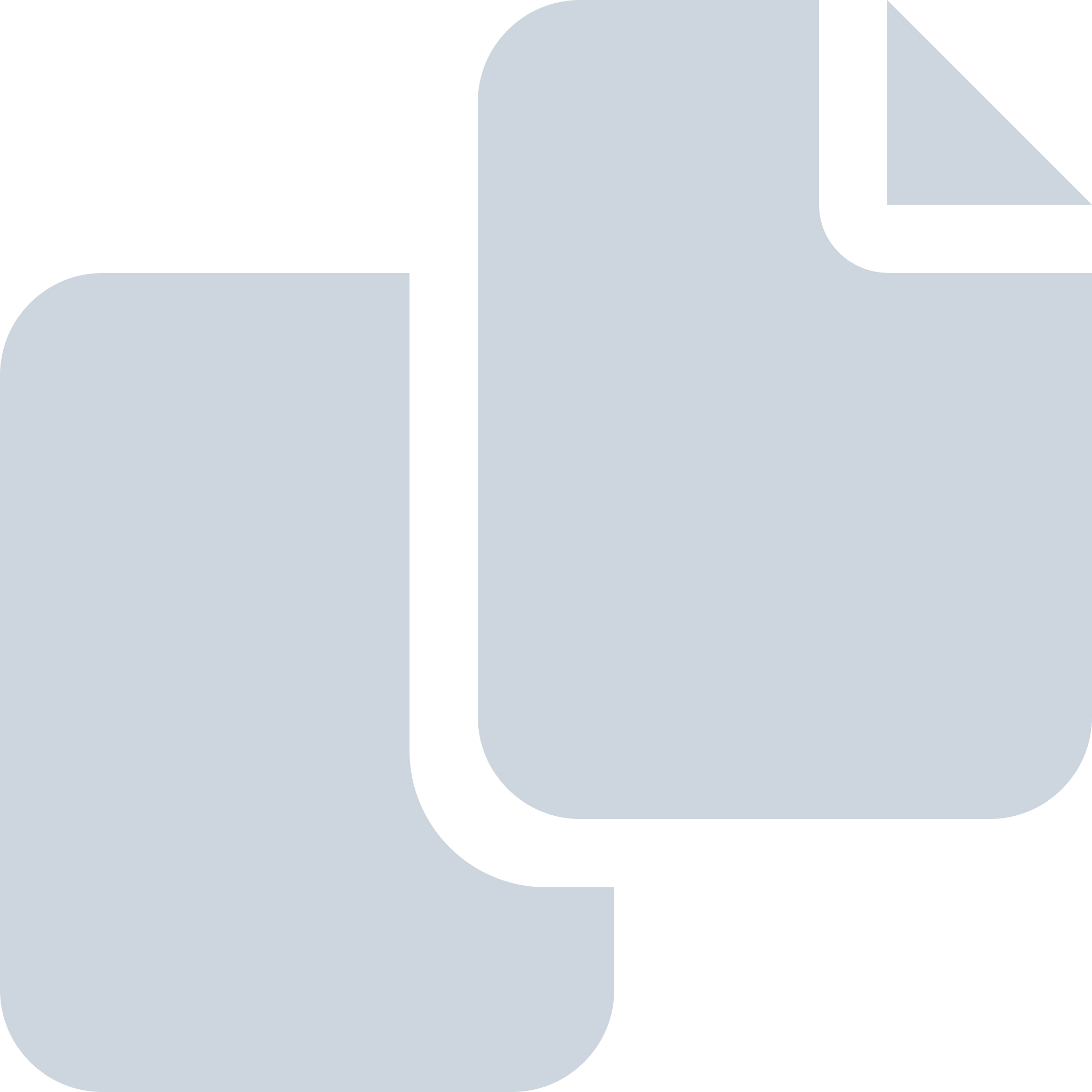 Periode: december 2022#Naam van documentPub. datumInfo1.2022-103 woondeal Twente Wonen met kwaliteit (bijlage 4)20-12-2022PDF,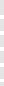 97,76 KB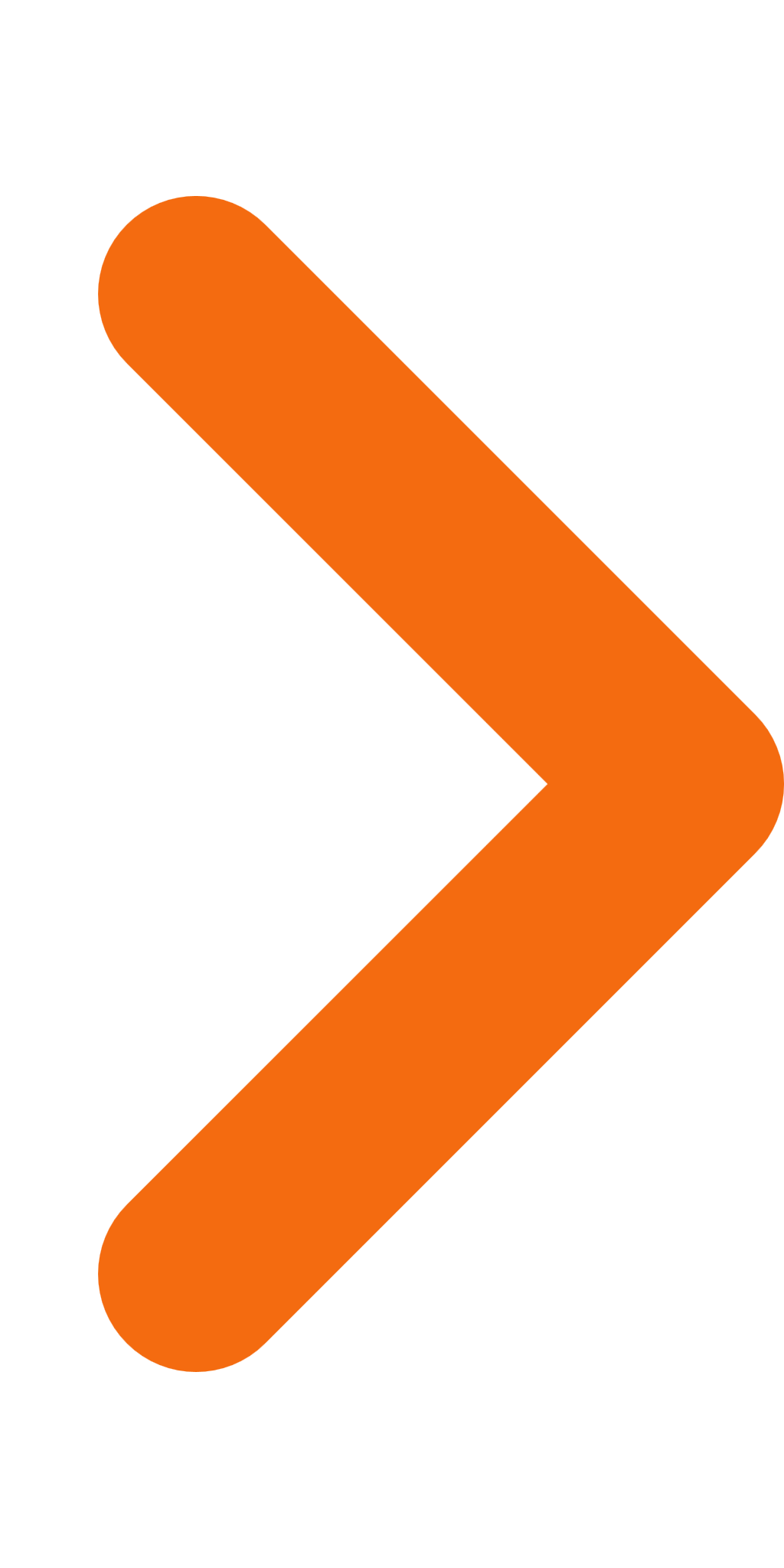 2.2022-103 woondeal Twente Wonen met kwaliteit (bijlage 3)20-12-2022PDF,8,99 MB3.2022-103 woondeal Twente Wonen met kwaliteit (bijlage 2)20-12-2022PDF,4,31 MB4.2022-103 woondeal Twente Wonen met kwaliteit (bijlage 1)20-12-2022PDF,290,11 KB5.2022-103 woondeal Twente Wonen met kwaliteit20-12-2022PDF,234,07 KB6.2022-102 financiele gevolgen stoppen met GGiD19-12-2022PDF,150,72 KB7.2022-101 beantwoording schriftelijke vragen paasvuren14-12-2022PDF,232,08 KB8.2022-100 leveringsoverenkomst aardgas met Vattenfall (bijlage)14-12-2022PDF,292,58 KB9.2022-100 leveringsoverenkomst aardgas met Vattenfall14-12-2022PDF,214,69 KB10.2022-99 ontwikkelingen locatie Aveskamp Deekamp (bijlage)14-12-2022PDF,6,74 MB11.2022-99 ontwikkelingen locatie Aveskamp Deekamp14-12-2022PDF,222,08 KB